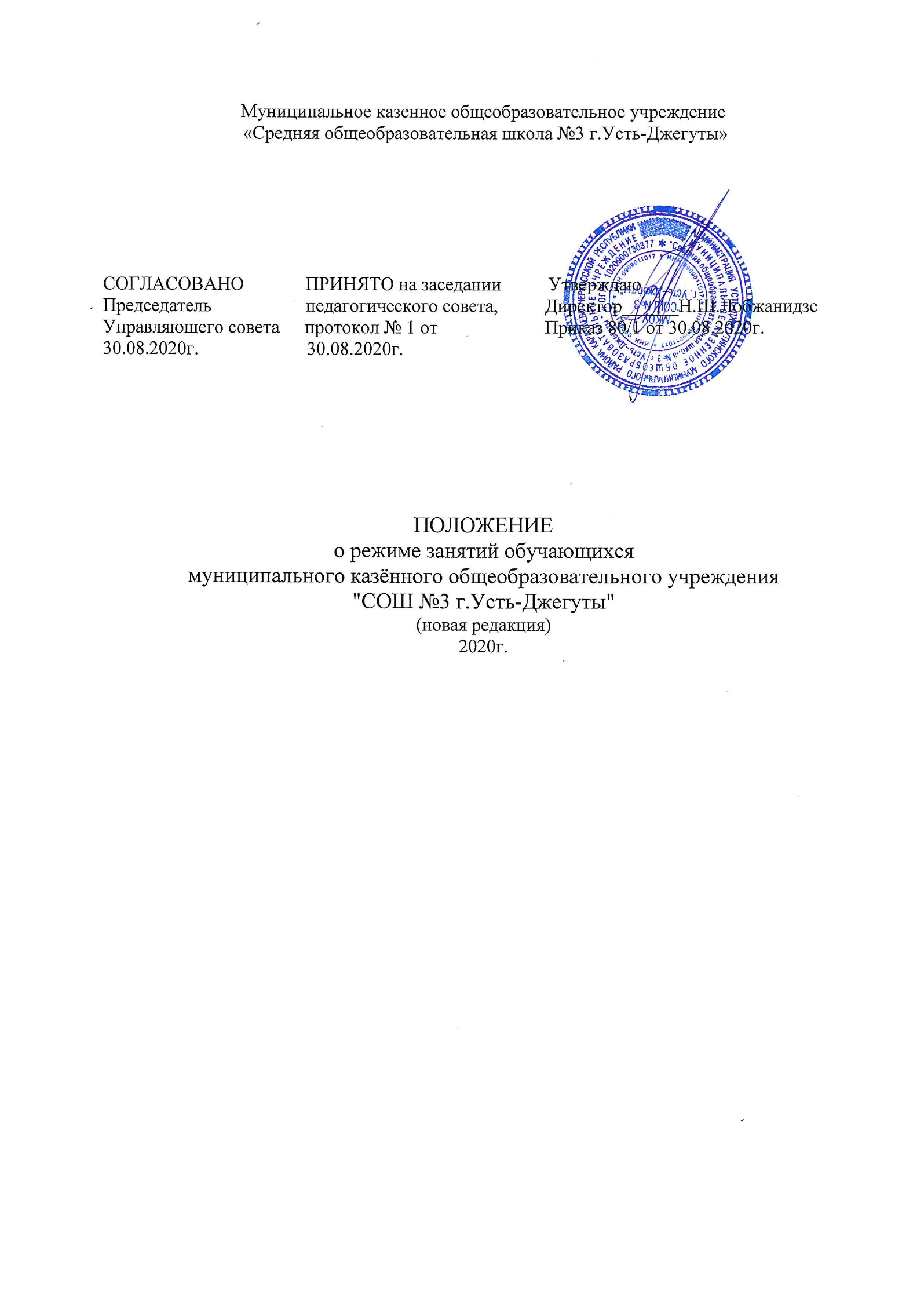 ПОЛОЖЕНИЕо режиме занятий обучающихся муниципального казённого общеобразовательного
учреждения «СОШ №3 г.Усть-Джегуты»(новая редакция)ОБЩИЕ ПОЛОЖЕНИЯПоложение о режиме занятий обучающихся муниципального казённого общеобразовательного учреждения «СОШ №3 г.Усть-Джегуты» (далее по тексту - ОУ) разработано в соответствии с:Федеральным законом «Об образовании в Российской Федерации" от 21 декабря 2012 г. N 273-ФЗ, часть 2 статьи 30;Приказом Министерства образования и науки Российской Федерации от 30.08.2013г. №1015 «Об утверждении порядка организации и осуществления образовательной деятельности по основным общеобразовательным программам начального общего, основного общего и среднего общего образования»;Постановлением главного государственного санитарного врача РФ от 29 декабря 2010 г. №189 «Об утверждении СанПиН 2.4.2.2821-10 «Санитарноэпидемиологические требования к условиям и организации обучения в общеобразовательных учреждениях» (с изменениями утв. постановлением Главного государственного санитарного врача РФ от 24 ноября 2015г. № 81);Уставом ОУ;правилами внутреннего трудового распорядка;правилами внутреннего распорядка учащихся.Настоящее Положение регулирует режим организации образовательного процесса и регламентирует режим занятий.Настоящее Положение обязательно для исполнения всеми обучающимися ОУ и их родителями (законными представителями), обеспечивающими получение обучающимися общего образования.Текст настоящего Положения размещается на официальном сайте ОУ в сети Интернет.Настоящее Положение принимается решением педагогического совета и утверждается директором ОУ.РЕЖИМ ОБРАЗОВАТЕЛЬНОГО ПРОЦЕССАОрганизация образовательного процесса в ОУ регламентируется учебным планом, годовым календарным учебным графиком и расписаниями занятий, разрабатываемыми и утверждаемыми ОУ самостоятельно.Учебный год в ОУ начинается, как правило, 1 сентября. При совпадении 1 сентября и выходного дня, учебный год начинается со следующего после выходного рабочего дня.Продолжительность учебного года на каждом уровне общего образования (начальное общее образование, основное общее образование, среднее общее образование) составляет не менее 34 недель без учета государственной итоговой аттестации, в первомклассе - 33 недели. В соответствии с годовым календарным учебным графиком учебный год во всех классах распределяется на четверти. Между четвертями - каникулы.Продолжительность каникул в течение учебного года составляет не менее 30 календарных дней.Продолжительность учебного года при заочной форме обучения составляет 36 недель. Обучающиеся заочной формы обучения, не имеющие возможности посещать занятия в ОУ, получают консультации и представляют зачетные работы в письменном виде с обязательной сдачей экзаменов по всем учебным предметам за курс класса.Учебный год для учащихся заочной формы обучения делится на сессии. В соответствии с календарно-тематическим планированием во всех классах отведено время для проведения консультаций, зачетов в межсессионный период, практических и лабораторных работ, а также, проверки письменных работ учащихся.В ОУ устанавливается пятидневная рабочая неделя с 1 по 11 класс с двумя выходными днями - суббота и воскресенье.Продолжительность урока во 2-11-х классах составляет 40-45 минут.В соответствии с требованиями «Санитарно-эпидемиологических правил и нормативов СанПиН 2.4.2.2821-10» для облегчения процесса адаптации детей к требованиям общеобразовательного учреждения в 1-х классах применяется ступенчатый метод постепенного наращивания учебной нагрузки:сентябрь, октябрь - 3 урока по 35 минут каждый;ноябрь-декабрь - по 4 урока по 35 минут каждый;январь - май - по 4 урока по 45 минут каждый.Учебные занятия в ОУ начинаются в 8 часов 00 минут.После каждого урока учащимся предоставляется перерыв не менее 10 минут. Для организации питания обучающихся в режим учебных занятий вносятся 1 перемена, продолжительностью 20 минут.Расписание звонков:Расписание звонков при введении ограничительных мер:7 урок 13.20 - 14.00Учебная недельная нагрузка распределяется равномерно в течение учебной недели, при этом объем максимальной допустимой нагрузки в течение дня составляет:для обучающихся 1-х классов не более 4 уроков и 1 день в неделю - не более 5уроков за счет урока физической культуры; для обучающихся 2 - 4-х классов - не более 5 уроков; для обучающихся 5 - 6-х классов - не более 6 уроков;для обучающихся 7 - 11-х классов - не более 7 уроков.Расписание уроков составляется в соответствии с гигиеническими требованиями к расписанию уроков с учетом умственной работоспособности в течение дня и недели.При проведении занятий по иностранному языку, информатике и трудовому обучению на уровне основного общего и среднего общего образования допускается деление класса на две группы при наполняемости не менее 25 человек. При наличии необходимых условий и средств возможно деление на группы классов с меньшей наполняемостью при проведении занятий по другим предметам, а также классов на уровне начального общего образования при изучении иностранного языка и информатики.В начальных классах сдвоенные уроки не проводятся.В начальных классах плотность учебной работы обучающихся на уроках по основным предметам не должна превышать 80%. С целью профилактики утомления, нарушения осанки, зрения обучающихся на уроках проводятся физкультминутки и гимнастика для глаз при обучении письму, чтению, математике.Количество часов, отведенных на освоение обучающимися учебного плана ОУ, состоящего из обязательной части и части, формируемой участниками образовательного процесса, не превышает в совокупности величину недельной образовательной нагрузки.Величина недельной учебной нагрузки (количество учебных занятий), реализуемая через урочную деятельность, определяется в соответствии с санитарными нормами и правилами.Максимально допустимая недельная нагрузка в академических часах:Классы 1 класс          21          2 класс          333 класс         334 класс         335 класс         396 класс         407 класс         428 класс         439 класс         4310 класс        3411 класс        34В течение учебного дня можно проводить не более одной контрольной работы. Контрольные работы рекомендуется проводить на 2-4 уроках.Урок начинается по звонку. Дежурство педагогических работников на переменах осуществляется в соответствии с графиком дежурств, установленным приказом директора.Перед началом каждого урока подается звонок. По окончании урока учитель и обучающиеся выходят из кабинета.Классные руководители и учителя во время перемен дежурят по этажам и обеспечивают дисциплину учеников, а также несут ответственность за поведение детей на всех переменах.Дежурство по ОУ учителей, классных коллективов и их классных руководителей осуществляются в соответствии с «Положением о дежурстве» и определяется графиком дежурств, составленным заместителем директора по учебно - воспитательной работе в начале каждой четверти и утверждается директором ОУ.На уроках проводятся физкультурные минутки и гимнастика для глаз в соответствии СанПиН 2.4.2.2821-10 «Гигиенические требования к условиям обучения в общественных учреждениях», п.10.17, приложения № 4,5.Организацию образовательного процесса осуществляют администрация и педагогические работники в соответствии с должностной инструкцией.Категорически запрещается производить замену уроков по договоренности между учителями без разрешения администрации ОУ.Учителям категорически запрещается впускать в класс посторонних лиц без предварительного разрешения директора ОУ, а в случае его отсутствия - дежурного администратора - заместителя директора ОУ.Педагогическим работникам категорически запрещается вести прием родителей во время учебных занятий. Встречи учителей, педагогов и родителей обучающихся осуществляются на переменах или вне уроков учителя по предварительной договоренности.Запрещается отпускать учеников с уроков на различные мероприятия (репетиции, соревнования). Участие в мероприятиях определяется приказом по ОУ.Запрещается удаление обучающихся из класса, моральное или физическое воздействие на обучающихся.Учитель, ведущий последний урок, выводит детей этого класса в гардероб и присутствует там до ухода из здания всех учеников.Организация воспитательного процесса регламентируется расписанием работы кружков, спортивных секций, занятий внеурочной деятельности.Горячее питание обучающихся осуществляется в соответствии с расписанием, утверждаемым директором ОУ по согласованию с педагогическим советом. Классные руководители сопровождают детей в столовую, присутствуют при приеме пищи детей.В расписание учебных занятий могут вноситься изменения, связанные с временным отсутствием отдельных учителей, перераспределением учебной нагрузки.Расписание вывешивается на информационных стендах ОУ и храниться в течение 1 года.Учителям запрещается без разрешения заместителя директора по учебной работе переносить время и место учебных занятий.Изменения в расписании уроков и занятий дополнительного образования допускается по производственной необходимости (больничный лист, курсовая подготовка, участие в семинарах и мероприятиях и др.) и в случаях объявления карантина, приостановления образовательного процесса в связи с понижением температуры наружного воздуха по приказу директора.Расписание уроков составляется отдельно для обязательных и курсов по выбору и занятий внеурочной деятельности. Курсы по выбору и занятия внеурочной деятельности планируются на дни с наименьшим количеством обязательных уроков.Между началом курсов по выбору и занятий внеурочной деятельности и последним уроком устраивается перерыв продолжительностью не менее 45 минут.Объем домашних заданий (по всем предметам) должен быть таким, чтобы затраты времени на его выполнение не превышали (в астрономических часах): во 2-3 классах - 1,5 часа, в 4-5 классах - 2 часа; в 6-8 классах - 2,5 часа; в 9-11 классах - до 5 часов.Количество классов в ОУ определяется в зависимости от числа поданных заявлений граждан и условий, созданных для осуществления образовательного процесса. С учетом санитарных норм и контрольных нормативов, указанных в лицензии.В ОУ может быть организовано индивидуальное обучение больных детей на дому. Основанием для организации индивидуального обучения больных детей на дому является: письменное заявление родителей (законных представителей) обучающегося на имя директора ОУ, медицинское заключение лечебного учреждения.Ответственному за пропускной режим ОУ категорически запрещается впускать в здание ОУ посторонних (иных) лиц без предварительного разрешения. К иным лицам относятся: представители общественности, другие лица, не являющиеся участниками образовательного процесса. Прием иных лиц осуществляется каждый понедельник с 8.00 до 19.00.Категорически запрещается выставление итоговых оценок или их изменение после даты, указанной в приказе об окончании четверти (полугодия). Перенос аттестации по уважительным причинам может быть разрешен только по заявлению родителей (законных представителей) обучающихся.Проведение экскурсий, походов, выходов с детьми на внеклассные мероприятия за пределы ОУ разрешается только после издания соответствующего приказа директора ОУ. Ответственность за жизнь и здоровье детей при проведении подобных мероприятий несет учитель, воспитатель, который назначен приказом директора.Работа спортивных секций, кружков, кабинета информатики допускается только по расписанию, утвержденному директором ОУ.График питания обучающихся, дежурства по ОУ утверждается директором ежегодно.Выход на работу учителя, педагога дополнительного образования или любого сотрудника ОУ после болезни возможен только по предъявлению директору листка нетрудоспособности.Изменение в режиме работы ОУ определяется приказом директора в соответствие с нормативными - правовыми документами в случаях объявления карантина, приостановления образовательного процесса в связи с понижением температуры наружного воздуха.Все обучающихся 2-9 классов аттестуются по четвертям, 10,11 классов - по полугодиям. Оценивание уровня знаний, умений и навыков, обучающихся и качество преподавания проводить в соответствии с Положениями: о текущем контроле, промежуточной аттестации, внутришкольном контроле.Государственную итоговую аттестацию в 9-х и 11-х классах и промежуточную итоговую аттестацию во 2 - 8 и 10 классах проводится в соответствии с нормативноправовыми актами МО РФ, региональных органов управления образованием.В ОУ для обучающихся уровня среднего общего образования формируются профильные классы. Профиль (направленность) определяется на основании анализа запроса родителей (законных представителей) и обучающихся.Обучающиеся одного года обучения объединяются в учебные классы. Классы одного года обучения образуют учебную параллель и обозначаются в документации ОУ номером, отражающим год обучения. За каждым классом закрепляется классный руководитель из числа педагогических работников ОУ.Учащихся допускают к занятиям в ОУ после перенесенного заболевания только при наличии справки врача.В ОУ организуется работа по профилактике инфекционных и неинфекционных заболеваний.В классных журналах оформляется лист здоровья, в который для каждого обучающегося вносятся сведения о группе здоровья, группе занятий физической культурой.РЕЖИМ ПИТАНИЯ ОБУЧАЮЩИХСЯОрганизация питания обучающихся осуществляет ОУГорячее питание обучающихся осуществляется в соответствии с графиком, утверждаемым на каждый учебный период приказом директора ОУ.График питания обучающихся утверждается директором ОУ ежегодно.Для организации питания в ОУ имеется столовая, а также помещение для хранения и приготовления пищи.РЕЖИМ КАНИКУЛЯРНОГО ВРЕМЕНИПродолжительность каникул в течение учебного года составляет не менее 30 календарных дней.Продолжительность летних каникул составляет не менее 8 недель.В период осенних, зимних, весенних каникул педагогический и учебновспомогательный персонал работают согласно утвержденному плану работы, графиками работ с указанием видов деятельности, которую будет выполнять учитель на каникулах. В этот период он может привлекаться к педагогической, методической, организационной работе, связанной с реализацией образовательной программы, в пределах установленного ему объема учебной нагрузки (педагогической работы).РЕЖИМ ВНЕУРОЧНОЙ ДЕЯТЕЛЬНОСТИ5.1 Режим внеурочной деятельности регламентируется расписанием работы кружков, секций, детских общественных объединений.Время проведения экскурсий, походов, выходов с детьми на внеклассные мероприятия устанавливается в соответствии с календарно-тематическим планированием и планом воспитательной работы. Выход за пределы ОУ разрешается только после издания соответствующего приказа директора ОУ Ответственность за жизнь и здоровье обучающихся при проведении подобных мероприятий несет учитель, который назначен приказом директора.Групповые, индивидуальные занятия, занятия внеурочной деятельности, занятия объединений дополнительного образования начинаются не ранее, чем через 45 минут после окончания уроков.Часы групповых и индивидуальных занятий входят в объем максимально допустимой аудиторной нагрузки.При проведении внеурочных занятий продолжительностью более 1 академического часа организуются перемены - 10 минут для отдыха со сменой вида деятельности.Реализация программ внеурочной деятельности допускается в разноуровневых группах.ПРОМЕЖУТОЧНАЯ И ИТОГОВАЯ АТТЕСТАЦИЯ ОБУЧАЮЩИХСЯПорядок проведения промежуточной аттестации и системы оценки индивидуальных достижений обучающихся определяется соответствующими локальными актами ОУ, Положением о порядке проведения текущей и промежуточной аттестации обучающихся ОУ.Промежуточная аттестация (административные контрольные работы), независимое тестирование в переводных классах проводится в сентябре - октябре, апреле - мае текущего года без прекращения образовательной деятельности в соответствии с Уставом и решением педагогического совета ОУ.ОРГАНИЗАЦИЯ ВОСПИТАТЕЛЬНОГО ПРОЦЕССА В ОУОрганизация воспитательного процесса в ОУ регламентируется расписанием работы кружков, секций, детских общественных объединений.Работа спортивных секций, кружков, кабинета информатики допускается только по расписанию, утвержденному директором ОУ.РЕЖИМ ДВИГАТЕЛЬНОЙ АКТИВНОСТИ ОБУЧАЮЩИХСЯДвигательная активность обучающихся помимо уроков физической культуры обеспечивается за счет:утренней зарядки;физкультминуток;организованных подвижных игр на переменах;внеклассных спортивных занятий и соревнований, общешкольных спортивныхмероприятий, дней здоровья;самостоятельных занятий физической культурой в секциях и клубах.Спортивные нагрузки на занятиях физической культурой, соревнованиях, внеурочных занятиях спортивного профиля при проведении динамического или спортивного часа соответствуют возрасту, состоянию здоровья и физической подготовленности обучающихся, а также метеоусловиям (если они организованы на открытом воздухе).Распределение обучающихся на основную, подготовительную и специальную группы для участия в физкультурно-оздоровительных и спортивно-массовых мероприятиях, проводит медицинский работник ОУ с учетом их состояния здоровья (или на основании справок об их здоровье). Учащимся основной физкультурной группы разрешается участие во всех физкультурно-оздоровительных мероприятиях в соответствии с их возрастом. С обучающимися подготовительной и специальной групп физкультурно-оздоровительная работа проводится с учетом заключения врача.Обучающиеся, отнесенные по состоянию здоровья к подготовительной и специальной группам, занимаются физической культурой со снижением физической нагрузки в ОУ, или на базе специализированных учреждений здравоохранения.РЕЖИМ ТРУДОВЫХ ЗАНЯТИЙ ОБУЧАЮЩИХСЯВ ОУ запрещается привлечение обучающихся к труду, не предусмотренному образовательной программой, без их согласия и согласия их родителей (законных представителей).С согласия обучающихся и их родителей (законных представителей) осуществляется организация летней трудовой практики, продолжительность которой устанавливается решением педагогического совета ОУ.ЗАНЯТОСТЬ ОБУЧАЮЩИХСЯ В ПЕРИОД ЛЕТНЕГО ОТДЫХАЛетняя кампания проводится с целью оздоровления обучающихся, воспитания у них трудолюбия, любви к окружающей среде, формирования здорового образа жизни и обеспечения занятости детей в летнее время. В период проведения летней кампании в ОУ функционирует лагерь с дневным пребыванием детей, работает спортивная площадка, проходит летняя экологическая практика.Организация воспитательного процесса в летний период регламентируется приказом директора ОУ.РЕЖИМ РАБОЧЕГО ВРЕМЕНИ И ОТДЫХА РАБОТНИКОВ ОУВ ОУ устанавливается пятидневная рабочая неделя с двумя выходными днями.Время начала и окончания работы ОУ устанавливается в зависимости от режимаработы приказом директора ОУ.График работы школьной библиотеки и педагога-библиотекаря определяется директором ОУ и должен быть удобным для обучающихся.Рабочее время педагогических работников определяется учебным расписанием и обязанностями, возлагаемыми на них Уставом ОУ, настоящими правилами, должностной инструкцией, планами-учебно-воспитательной работы ОУ.Администрация ОУ предоставляет учителям один день в неделю для методической работы при условиях, если их недельная учебная нагрузка 18 часов и имеется возможность не нарушать педагогические требования, предъявляемые к организации учебного процесса, и нормы СанПиН.Графики работы всех педагогических работников и обслуживающего персонала регламентируются Правилами внутреннего трудового распорядка и утверждаются приказом директора на текущий год.Для работников ОУ, которые работают по пятидневной рабочей неделе, за исключением сторожей и педагогических работников, работающих по расписанию, продолжительность рабочего времени, непосредственно предшествующего нерабочему праздничному дню, уменьшается на один час.РЕЖИМ МЕДИЦИНСКОГО ОБСЛУЖИВАНИЯВ ОУ организуется медицинское обслуживание учащихся.Медицинские осмотры учащихся проводятся в порядке, установленном федеральным органом исполнительной власти в области здравоохранения.Учащиеся допускаются к занятиям после перенесенного заболевания только при наличии справки врача-педиатра.В классном журнале оформляется лист здоровья, в который для каждого учащегося вносятся сведения об антропометрических данных: группа здоровья, группа занятий физкультурой, состояние здоровья, рекомендуемый размер учебной мебели, а также медицинские рекомендации.ВЕДЕНИЕ ДОКУМЕНТАЦИИВсем учителям при ведении журнала следует руководствоваться Положением по ведению журнала.Внесение изменений в журналы (зачисление и выбытие учеников) производит только классный руководитель по приказу директора ОУ. Исправление оценок в классном журнале допускается по заявлению учителя и разрешению директора.Всем учителям при ведении классного и электронного журналов следует руководствоваться соответствующими Инструкциями по ведению журналов.13 .4. Внесение изменений в классные журналы (зачисление и выбытие учащихся) производится только классный руководитель по приказу директора ОУ. Исправление оценок в классном журнале допускается по заявлению учителю и разрешению директора.Заместитель директора по учебной работе обеспечивает своевременность выдачи своим подчиненным журналов и их сохранность в течение учебного года, а также ежемесячную проверку.РЕЖИМ РАБОТЫ В ВЫХОДНЫЕ И ПРАЗДНИЧНЫЕ ДНИ.Работа сотрудников в выходные и праздничные дни осуществляется в соответствии со статьями 111,112 Трудового Кодекса Российской Федерации и регламентируется приказом директора ОУ.РЕЖИМ УБОРКИВсе помещения ОУ подлежат ежедневной влажной уборке с применением моющих средств.Туалеты, столовая, холлы, рекреации подлежат влажной уборке после каждой перемены.Уборка учебных и вспомогательных помещений проводят после окончания уроков, в отсутствие учащихся, при открытых окнах.Дезинфицирующие растворы для мытья полов готовят перед непосредственным применением в туалетных комнатах в отсутствии учащихся.Дезинфицирующие и моющие средства хранятся в упаковке производителя, в соответствии с инструкцией, и в местах, недоступных для учащихся.С целью предупреждения распространения инфекции при неблагополучной эпидемиологической ситуации в ОУ проводят дополнительные противоэпидемические мероприятия по предписаниям органов, уполномоченных осуществлять государственный санитарно- эпидемиологический надзор.Не реже одного раза в месяц во всех помещениях ОУ проводится генеральная уборка.ДЕЛОПРОИЗВОДСТВОРежим работы ОУ регламентируется следующими документами:Приказы директора школы:О режиме работы ОУ на учебный годОб организации питанияОб организованном окончании четверти, полугодия, учебного годаО работе в выходные и праздничные дни.Графики дежурств:классных коллективовучителей на этажах и в столовой школыдежурных администраторовДолжностными обязанностями:дежурного администраторадежурного учителяГрафики работы специалистов.ПОРЯДОК ВНЕСЕНИЯ ИЗМЕНЕНИИ И (ИЛИ) ДОПОЛНЕНИИ ВПОЛОЖЕНИЕИнициатива внесения изменений и (или) дополнений в настоящее Положение может исходить от органов коллегиального управления, представительных органов работников, обучающихся, родителей (законных представителей) обучающихся, администрации ОУИзменения и (или) дополнения в настоящее Положение подлежат открытому общественному обсуждению на заседаниях коллегиальных органов управления ОУ и указанных в п. 17.1. представительных органов.Изменения в настоящее Положение вносятся в случае их одобрения органами, указанными в п. 17.1., и утверждаются приказом директора ОУ.Настоящее Положение вступает в силу с момента его утверждения директором ОУ. Изменения, вносимые в Положение, вступают в силу в том же порядке.После утверждения Положения или изменений, внесённых в него, текст Положения или изменений размещается на официальном сайте ОУПоложение действует бессрочно до его отмены или внесений изменений.1 урок 8.00 - 8.351 перемена.2 урок 8.45 - 09.202 перемена.Организацияпитания3 урок 9.30 - 10.053 перемена.Организацияпитания4 урок 10.25 - 11.004 перемена.Организацияпитания5 урок 11.20 - 11.555 перемена6 урок 12.05 - 12.407 урок 12.50 - 13.25оо7 урок 12.50 - 13.25оо7 урок 12.50 - 13.25оо7 урок 12.50 - 13.25оо 8.00 - 8.401 перемена.2 урок 8.50 - 09.302 перемена.Организацияпитание3 урок 9.50 - 10.303 перемена.Организацияпитание4 урок 10.40 - 11.204 перемена.Организацияпитание5 урок 11.40 - 12.206 урок 12.30 - 13.10